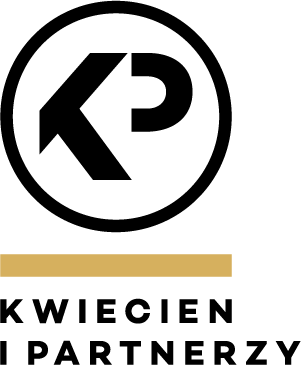 ZMIANA NAWYKÓW I KULTURY ORGANIZACJI POPRZEZ PEŁNE WDROŻENIE STRATEGII W SFERZE ZARZĄDZANIA DANYMI (RODO).
Organizacje, które planują przyszłość i liczą się z konsekwencjami swoich działań, w zasadzie nie mają wyboru: muszą się zmierzyć z obowiązkami wynikającymi z RODO. Konsekwencje zaniedbania tej sfery mogą obciążyć przedsiębiorcę w wymiarze finansowym. Ale nie chodzi tylko o pieniądze, chodzi także o relacje z coraz WIĘCEJ OCZEKUJĄCYMI KONSUMENTAMI I BUDOWANIE PRZEWAGI KONKURENCYJNEJ NA NOWYM RYNKU.Od 25 maja 2018 r. za sprawą wchodzącego w życie RODO (Rozporządzenie w sprawie ochrony osób fizycznych w związku z przetwarzaniem danych osobowych i w sprawie swobodnego przepływu takich danych oraz uchylenia dyrektywy 95/46/WE) rozpoczną obowiązywać nowe przepisy OCHRONY I PRZETWARZANIA DANYCH OSOBOWYCH. Oprócz tego Rozporządzenia uchwalona zostanie także POLSKA USTAWA O OCHRONIE DANYCH OSOBOWYCH. Jeśli w praktyce okaże się, że firmy lub organizacje przetwarzające dane osobowe nie będą przestrzegać nowych standardów postępowania z danymi na fali mocno nagłośnionej reformy i rosnących oczekiwań konsumenci będą się skarżyć i dochodzić swoich praw. Biorąc pod uwagę wzmocnione i szybsze procedury egzekwowania prawa, jakie przewiduje polska ustawa wdrażająca RODO, w tym możliwość wnoszenia skarg także przez organizacje konsumenckie, ten scenariusz wydaje się bardzo prawdopodobny.AGENDA SPOTKANIA 25.05.2018 R. ŁÓDŹ  NOWE OBOWIĄZKI ADMINISTRATORÓW DANYCH (PRZEDSIĘBIORCÓW)REALIZACJA ŻĄDAŃ OSÓB FIZYCZNYCH DO USUNIĘCIA ICH DANYCH OSOBOWYCH 
Z WSZYSTKICH NOŚNIKÓW, JEŻELI NIE MA PODSTAW DO ICH PRZECHOWYWANIA.REALIZACJA ŻĄDAŃ OSÓB FIZYCZNYCH DO PRZENIESIENIA ICH DANYCH DO INNEGO ADMINISTRATORA.WSPÓŁPRACA Z ORGANEM NADZORCZYM.WPROWADZENIE OBOWIĄZKÓW INFORMACYJNYCH ZGODNIE z RODO (nowe wzory, procedury).NOWA FORMA ZGODY OSÓB FIZYCZNYCH NA PRZETWARZANIE ICH DANYCH, ZMIANY WE WSZYSTKICH DOKUMENTACH, UMOWACH, FORMULARZACH I BAZACH.OPRACOWANIE PROCEDUR DLA MONITORINGU WIZYJNEGO.OPRACOWANIE NOWYCH UMÓW POWIERZENIA ZGODNYCH Z RODO I PROCEDUR UDOSTĘPNIANIA DANYCH.PROWADZENIE WEWNĘTRZNYCH REJESTRÓW CZYNNOŚCI PRZETWARZANIA DANYCH.OBOWIĄZEK PRZEPROWADZENIA ANALIZY RYZYKA: ANALIZA ROZBUDOWANA 
I OBLIGATORYJNA BĘDZIE KLUCZOWA DLA DOBORU ZABEZPIECZEŃ.OPRACOWANIE POLITYK OPISUJĄCYCH PRAWNE, FIZYCZNE ORAZ ORGANIZACYJNE ZABEZPIECZENIA ADMINISTRATORÓW DANYCH WYMAGANYCH PRZEPISAMI RODO.PRACODAWCY BĘDĄ MUSIELI SKORYGOWAĆ SWOJE DOTYCHCZASOWE PROCEDURY POZYSKIWANIA, GROMADZENIA I PRZETWARZANIA DANYCH OSOBOWYCH KANDYDATÓW DO PRACY I RACOWNIKÓW, A TAKŻE WDROŻYĆ ODPOWIEDNIE ZABEZPIECZENIA TYCH DANYCH. W POLSKIM PORZĄDKU PRAWNYM POJAWI SIĘ NOWA INSTYTUCJA ODPOWIEDZIALNA ZA EGZEKWOWANIE PRZEPISÓW O OCHRONIE DANYCH OSOBOWYCH: URZĄD OCHRONY DANYCH OSOBOWYCH (UODO), KIEROWANY PRZEZ PREZESA URZĘDU (PUODO). W PIERWSZYCH LATACH OBOWIĄZYWANIA NOWEGO PRAWA ADMINISTRATORZY MOGĄ SPODZIEWAĆ SIĘ KONTROLI PODEJMOWANYCH Z URZĘDU, SZCZEGÓLNIE KIEDY W GRĘ WCHODZI DUŻA SKALA PRZETWARZANIA DANYCH (BANKI, FIRMY HANDLOWE, BROKERZY FIRMY MEDYCZNE LUB INNOWACYJNE) – A JEDNOCZEŚNIE RYZYKOWNE – ROZWIĄZANIA (NP. TZW. INTERNET RZECZY).WSZELKIE WYCIEKI DANYCH/INCYDENTY MAJĄ BYĆ RAPORTOWANE DO NOWEGO ORGANU.PRZESŁANKI PRZETWARZANIA, CO SIĘ ZMIENIA DLA PRZEDSIĘBIORCY?PRZEDSIĘBIORCA SAM WYBIERA W JAKI SPOSÓB ZAPEWNI BEZPIECZEŃSTWO DANYCH OSOBOWYCH PRZETWARZANYCH W FIRMIE, NP. DANYCH OSOBOWYCH KLIENTÓW 
W SYSTEMACH INFORMATYCZNYCH – CRM (DO TEJ PORY KIEROWAŁ SIĘ SZTYWNYMI REGUŁAMI DOTYCZĄCYMI NP. DŁUGOŚCI HASŁA I CZĘSTOTLIWOŚCI JEGO ZMIANY).WDROŻENIE NOWYCH PROCEDUR OZNACZA REALNY WYSIŁEK DLA KAŻDEJ ORGANIZACJI. 
JAK ZAMIAST TRAKTOWAĆ TEN ETAP JAKO ZŁO KONIECZNE PÓJŚĆ KROK DALEJ I WYKORZYSTAĆ PROCESY, KTÓRYCH WDROŻENIA WYMAGA RODO, DO ROZWOJU I WZMOCNIENIA CAŁEJ ORGANIZACJI W TYM WZMOCNIENIA PRZEWAGI KONKURENCYJNEJ NA RYNKU?JAK NIE ZMARNOWAĆ INWESTYCJI, JAKĄ JEST PEŁNE WDROŻENIE RODO, I WEJŚĆ NA KOLEJNY POZIOM: WYPRACOWAĆ STRATEGIĘ ZARZĄDZANIA DANYMI W ORGANIZACJI?„GOTOWCE”- POLITYKĘ OCHRONY DANYCH OSOBOWYCH CZY INSTRUKCJĘ ZARZĄDZANIA SYSTEMEM INFORMATYCZNYCH NIE MUSI PRZEDSIĘBIORCA WPROWADZAĆ.JAK OSZACOWAĆ RYZYKO ZWIĄZANE ZE ZBIERANIEM DANYCH OSOBOWYCH (SAM DECYDUJE CZY DOKUMENTY BĘDĄ BARDZIEJ BEZPIECZNE W SZAFIE NA KLUCZ CZY 
W PANCERNYM SEJFIE Z HASŁEM).IM WIĘCEJ PRZEDSIĘBIORCA ZBIERA DANYCH, TYM DOKŁADNIEJ MUSI WYTŁUMACZYĆ, DLACZEGO TO ROBI? OBOWIĄZYWAĆ BĘDZIE ZASADA MINIMALIZACJI DANYCH.ZWIĘKSZAJĄ SIĘ OBOWIĄZKI INFORMACYJNE. PRZEDSIĘBIORCA MUSI POINFORMOWAĆ KLIENTA NIE TYLKO O TYM, KIM JEST, W JAKIM CELU PRZETWARZA DANE I KOMU JE PRZEKAZUJE, ALE TAKŻE O TYM, CZY POWOŁAŁ INSPEKTORA OCHRONY DANYCH, CZY STOSUJE PROFILOWANIE, ORAZ ŻE NA JEGO DZIAŁANIE PRZYSŁUGUJE SKARGA DO ORGANU NADZORCZEGO I O INNYCH ASPEKTACH PRZETWARZANIA.MOŻE POWOŁAĆ INSPEKTORA OCHRONY DANYCH. ALE OBOWIĄZKOWO MUSZĄ TO ZROBIĆ INSTYTUCJE PUBLICZNE LUB PODMIOTY, KTÓRE MONITORUJĄ NA DUŻĄ SKALĘ LUB TE, KTÓRE PRZETWARZAJĄ NA DUŻĄ SKALĘ DANE WRAŻLIWE, CZYLI NP. INFORMACJE O STANIE ZDROWIA, DANE BIOMETRYCZNE. OCHRONA DZIECI W INTERNECIE.NOWA DEFINICJA DANYCH BIOMETRYCZNYCH. ODCISKI PALCÓW, SKAN SIATKÓWKI OKA, 
A W NIEKTÓRYCH PRZYPADKACH WIZERUNEK TWARZY STAJE SIĘ DANYMI WRAŻLIWYMI, 
A ICH PRZETWARZANIE JEST JEDYNIE MOŻLIWE W OKREŚLONYCH WSKAZANYCH 
W ROZPORZĄDZENIU PRZYPADKACH.CO SIĘ ZMIENIA DLA KLIENTA?ŁATWIEJ WALCZY O SWOJE PRAWA. NIEZALEŻNIE OD TEGO W JAKIM KRAJU UE DOCHODZI DO NARUSZENIA PRZEPISÓW O OCHRONIE DANYCH OSOBOWYCH, MOŻE ZWRÓCIĆ SIĘ W TEJ SPRAWIE DO KAŻDEGO ORGANU NADZORCZEGO.PRAWO DO PRZENOSZENIA DANYCH. MOŻE PRZENIEŚĆ SWOJE DANE NP. Z JEDNEGO 
E-SKLEPU DO DRUGIEGO.PRAWO DO BYCIA ZAPOMNIANYM. MOŻE ŻĄDAĆ OD ADMINISTRATORA USUNIĘCIA DANYCH, A JEŚLI UDOSTĘPNIŁ ON INFORMACJE DALEJ INNYM PODMIOTOM, OBOWIĄZEK DOPILNOWANIA, ABY I ONI USUNĘLI DANE, SPOCZYWA NA PIERWSZYM ADMINISTRATORZE.PRAWO DOSTĘPU DO KOPII DANYCH.PRAWO DO NIEPODLEGANIA PROFILOWANIU.MA PRAWO WIEDZIEĆ, ŻE JEGO DANE WYCIEKŁY. POWIERZENIE DANYCHRODO DAJE PRECYZYJNIE WSKAZÓWKI JAK WYBRAĆ PROCESORA, FIRMĘ KTÓRA PRZETWARZA ZGROMADZONE PRZEZ PRZEDSIĘBIORCĘ DANE NP. W PLACÓWKACH MEDYCZNYCH, BIURZE RACHUNKOWYM, U DOSTAWCÓW OPROGRAMOWANIA.ZWIĘKSZONA ODPOWIEDZIALNOŚĆ ADMINISTRATORA DANYCH ZA NIEWŁAŚCIWY WYBÓR PROCESORA.KONTROLA I AUDYT PROCESORA stają się OBOWIĄZKOWE.KONIECZNOŚĆ UDZIELENIA ZGODY NA DALSZE PODPOWIERZENIE. CZYM GROŻĄ ZANIEDBANIA?WYCIEKIEM DANYCH OSOBOWYCH W FIRMIE, W TYM DANYCH KLIENTÓW, POTENCJALNYCH KLIENTÓW CZY PRACOWNIKÓW.UTRATĄ WIZERUNKU I REPUTACJI.O WYCIEKU NALEŻY POWIADOMIĆ ORGAN NADZORCZY ORAZ KLIENTÓW.KARY FINANSOWE I POSTĘPOWANIE PRZED ORGANEM NADZORCZYM GROŻĄ TYM ADMINISTRATOROM, KTÓRZY NIE DOSTOSUJĄ SWOICH ORGANIZACJI DO NOWYCH PRZEPISÓW. ZA PRZETWARZANIE DANYCH NIEZGODNIE Z PRZEPISAMI RODO BĘDĄ GROZIĆ WYSOKIE KARY PIENIĘŻNE (DO 20 MLN EURO LUB 4% ROCZNEGO OBROTU PRZEDSIĘBIORSTWA). Z PUNKTU WIDZENIA SAMEGO ADMINISTRATORA, JEGO INWESTORÓW, A POŚREDNIO TAKŻE PRACOWNIKÓW I INNYCH INTERESARIUSZY, ICH DOTKLIWOŚĆ BĘDZIE BARDZO DUŻA. TO KONKRETNY, PRZEKŁADAJĄCY SIĘ BEZPOŚREDNIO NA WYNIKI FINANSOWE, CZYNNIK RYZYKA, KTÓREGO ŻADNA ORGANIZACJA NIE MOŻE BAGATELIZOWAĆ, PLANUJĄC WDROŻENIE RODO.WYSOKOŚĆ KAR BĘDZIE UZALEŻNIONA OD SZEREGU CZYNNIKÓW I KONKRETNEGO PRZYPADKU.RODO JAKO SZANSA DLA ODPOWIEDZIALNYCH I INNOWACYJNYCH FIRM, BY NA NOWO ZAPROJEKTOWAĆ SWOJĄ STRATEGIĘ ZARZĄDZANIA DANYMI I RELACJE Z OSOBAMI, KTÓRYCH DANE PRZETWARZAJĄ. PRZEJRZYSTE ZASADY PRZETWARZANIA DANYCH I PRZYJAZNE PROCEDURY W RELACJACH Z KONSUMENTAMI I UŻYTKOWNIKAMI BUDUJĄ ZAUFANIE. A ZAUFANIE, PRZEKŁADA SIĘ NA LOJALNOŚĆ ORAZ WIĘKSZĄ SKŁONNOŚĆ DO DZIELENIA SIĘ INFORMACJAMI. CZŁOWIEK, KTÓRY ROZUMIE, CO SIĘ DZIEJE Z JEGO DANYMI, I CZUJE, ŻE MA REALNĄ KONTROLĘ W TEJ SFERZE, CHĘTNIEJ UJAWNI SWOJE RZECZYWISTE PREFERENCJE, WEJDZIE W DIALOG Z MARKETINGIEM I OTWORZY SIĘ NA OFEROWANĄ MU USŁUGĘ CZY PRODUKT.JAK SIĘ PRZYGOTOWAĆ ?PROJEKTOWANIE ROZWIĄZAŃ, TRAKTOWAĆ TO JAKO PRZEWAGĘ KONKURENCYJNĄ.PRAWIDŁOWO OSZACOWAĆ RYZYKA I DO NICH DOBIERAĆ ROZWIĄZANIA.PROWADZIĆ POLITYKĘ SZKOLENIOWĄ I UŚWIADAMIAĆ PRACOWNIKÓW.PRZEPROWADZAĆ REGULARNNE KOMPLEKSOWE AUDYTY, DZIĘKI KTÓRYM MOŻNA OCENIĆ STOPIEŃ BEZPIECZEŃSTWA W FIRMIE.POWOŁAĆ INSPEKTORA DS. OCHRONY DANYCH, KTÓRY STANOWIĆ BĘDZIE TAKŻE PUNKT KONTAKTOWY DLA PODMIOTÓW DANYCH I ORGANU NADZORCZEGO.CO MOŻE ZWIĘKSZYĆ BEZPIECZEŃSTWO DANYCH: PSEUDONIMIZACJA I SZYFROWANIE DANYCH OSOBOWYCH, ŚRODKI ZAPEWNIAJĄCE POUFNOŚĆ, INTEGRALNOŚĆ, PROCEDURY SZYBKIEGO PRZYWRACANIA DOSTĘPNOŚCI DANYCH W RAZIE INCYDENTU FIZYCZNEGO LUB TECHNICZNEGO, REGULARNE TESTOWANIE, MIERZENIE I OCENIANIE SKUTECZNOŚCI ŚRODKÓW TECHNICZNYCH I ORGANIZACYJNYCH.DOKUMENTACJA: CZY OSOBY ODPOWIEDZIALNE ZA ZARZĄDZANIE LUB OCHRONĘ DANYCH W ORGANIZACJI BĘDĄ W STANIE ŁATWO DO NIEJ SIĘGNĄĆ I JĄ ZROZUMIEĆ?NOWE PRZEPISY RODO, W PRZECIWIEŃSTWIE DO OBOWIĄZUJĄCYCH DZIŚ RAM PRAWNYCH, nie wskazują już z wykorzystaniem jakich środków zabezpieczać dane i jak zapewniać poprawność przetwarzania. Celem RODO jest pozostawienie administratorowi danych swobody w wyborze rozwiązań.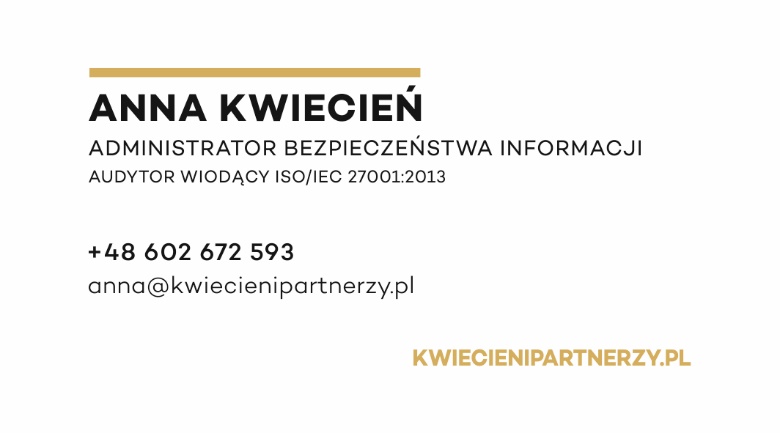 